AppendixFrom equation (4) the (average) self-funder price for LA j is equal to:From equation (5) we calculated the proportion of LA-funded residents located in LA  is therefore calculated as:					(Where is the number of LA-funded residents that are funded by LA  and located in LA ,  is the assumed occupancy rate, and is the total number of places in LA . Information on total LA-funded resident numbers was taken from council-level unit costs reports for 2007/08 and 2009/10., To find the total number of LA-funded residents in the independent sector for each LA or region we assume that all residents in homes run by the public sector are LA-funded and that these homes have 90% occupancy. We use figures provided by the CQC from 2009 on out-of area placements by each LA to assign LA-funded placements to the LA in which they are actually located. The proportion of self-funded residents in independent care homes is not known. We therefore use data of the number of residents that are funded by LAs, which, when subtracted away from total places in a LA (weighted by occupancy rates), will leave the number of residents that are self-funded. We assume a 90% occupancy rate in all estimations, but as a sensitivity analysis we also assume 85% and 95% occupancy rates. The prices obtained from Laing & Buisson will include both third party top-ups made on top of the price paid by an LA and NHS funded nursing care payments. We are unable to deal with the former in our analysis, but we can attempt to solve the latter issue. We removed NHS funded nursing care payments that a certain proportion of nursing home residents receive using the following process (using 2010 as the example): in 2011/12 PCTs spent £488m on funded nursing care, which suggests that 86,335 placements a year receive a weekly nursing care payment of £108.70. There were 186,601 nursing home places available in 2010. Assuming a 90% occupancy rate in nursing homes, the average weekly funded nursing care payment for every nursing home resident would be £55.88. We subtract this figure from the average price of a nursing home place for each care home.In addition, again using 2010 as the example, we excluded from the distribution analysis care homes reporting an average price per week over £2000 (n=9) and care homes with an average price below the (initial) 5th percentile of the regional price distribution for nursing and residential homes respectively (n=564). Prices are inflation adjusted to July 2012 terms. Finally, all price distributions are weighted by the size of the care homes (number of beds) so that the data is more representative of resident numbers.As an additional sensitivity check we also assume that the average price of a care home place is equal to the following:Where  and  are the average maximum and minimum price observed in each LA for a care home place, respectively. Assuming that  and substituting  into  we obtain the following alternative way to estimate the average self-funded price for each LA:Average cost per LA-funded resident in the independent sector is measured using the average cost of funding a LA resident in a care home provided by others for 2007/08 and 2009/10 from council-level unit costs reports available from the Health and Social Care Information Centre (now NHS Digital). Costs are inflation adjusted to July 2012 terms. The average cost per LA-funded resident located in LA j needs to be adjusted to reflect the issue of out-of-area placements discussed previously. This is calculated as:Where  is the average cost per LA-funded resident in the independent sector for LA  and  is the total cost of LA-funded residents funded by each LA  that are placed in a care home in LA .Figures A1 and A2 present the distribution of estimated average self-funded price by the proportion of residents that are funded by LAs. Table A1 presents data on LA-funded number of placements, out-of-area placements and the average LA cost of placements.Tables A2 and A3 present for 2008 and 2010, respectively, the input data used to calculate the self-funded price estimates.  Table A4 presents the basic average self-funded price for a place in a care home per week and the adjusted price, both taking into account inflation and in July 2012 terms. The adjusted price is calculated as follows: first, average regional costs were used in place of LA-level average costs; second, we trimmed the proportion of residents that are LA-funded, , to the 95th (5th) percentile for those LAs with high (low) ; and finally, a predicted average price was used for LAs with 20% or more of care homes that did not report any price or that had a proportion of LA-funded residents below (above) the 5th (95th) percentile.,Table A5 presents the mean average self-funded price for the various estimations over the two waves. The basic average self-funder price is 5.1% higher on average than the adjusted average self-funder price, although the difference is not significant. The mean 85% occupancy rate, 95% occupancy rate, and min/max price estimations are respectively 1.5% higher, 1.0% lower and 3.2% lower than the mean 90% occupancy adjusted price, and for each the difference is significant, although only at the 10% level for the 95% occupancy estimation.  Figure A1: Basic LA-level average self-funding price by proportion of LA-funded residents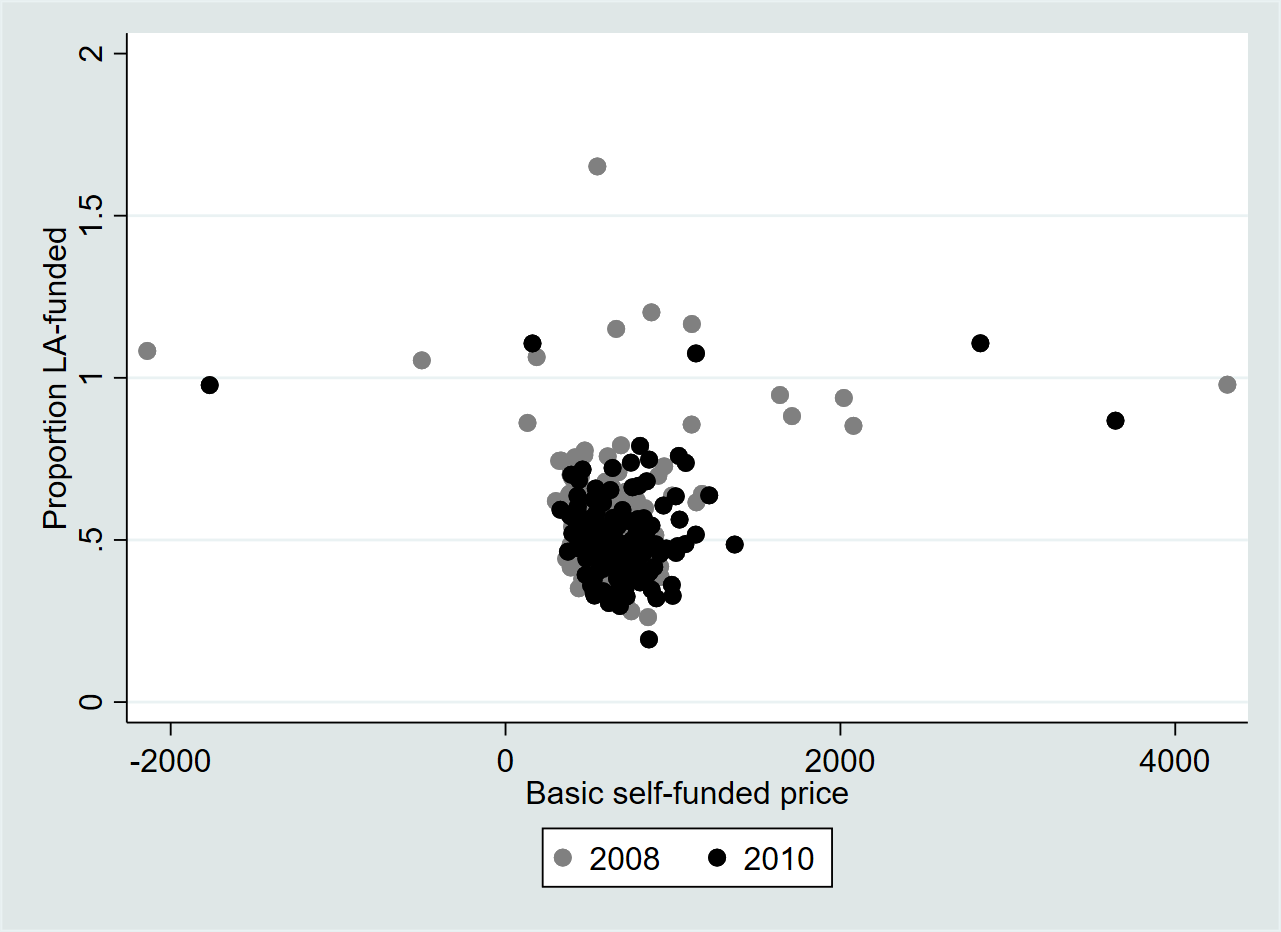 Figure A2: Adjusted LA-level average self-funding price by proportion of LA-funded residents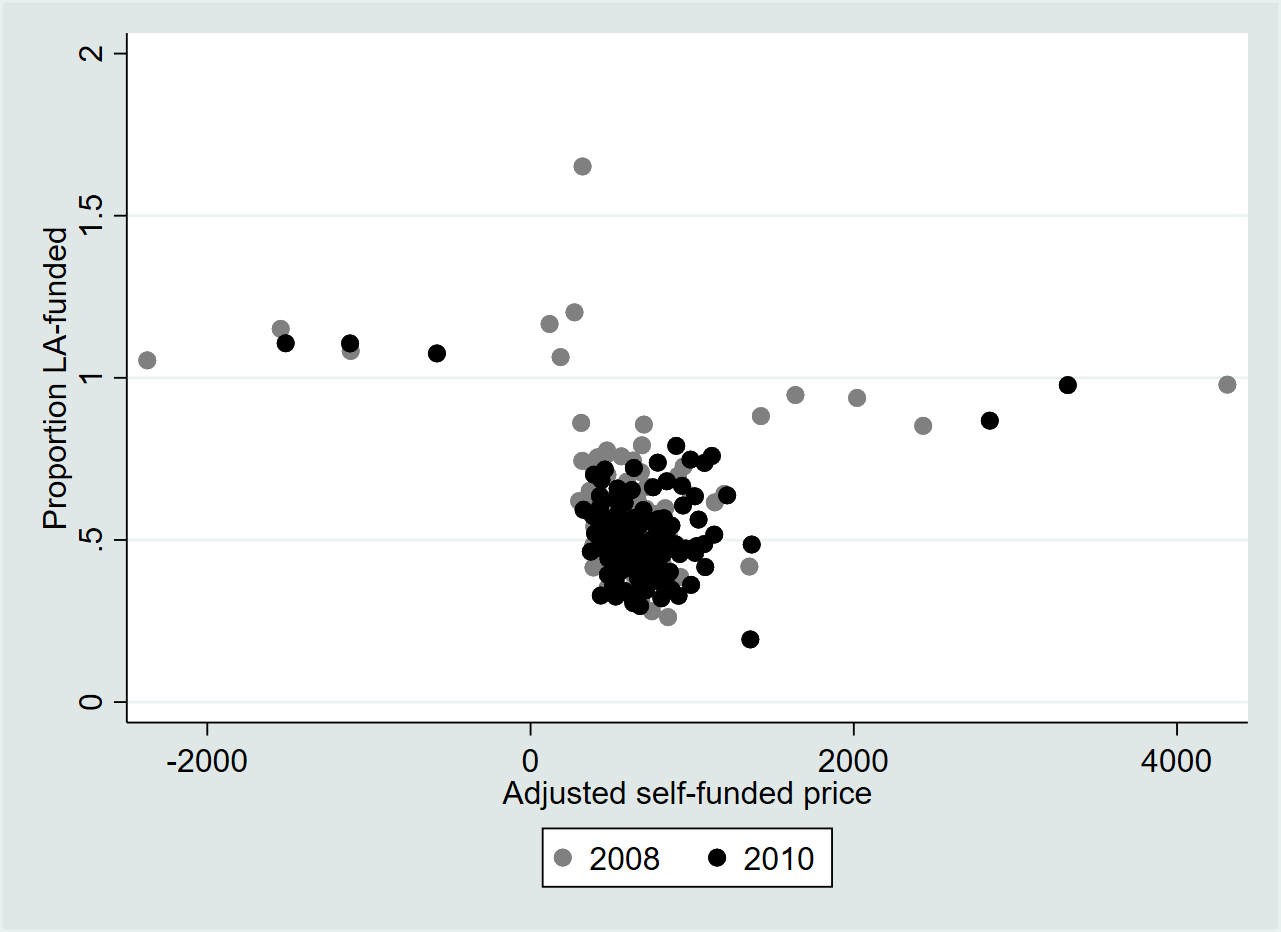 Table A1: LA-funded placements, out-of-area placements and costsTable A2: LA-level input data for estimating average self-funding prices, 2008Table A3: LA-level input data for estimating average self-funding prices, 2010Table A4: Estimated average (weekly) self-funded resident feesN/A indicates that the proportion of LA-funded residents in the LA was estimated to be over 1, and therefore no self-funded price was estimated as there is unlikely to be a self-funded market in these LAs.* indicates that the adjusted average fees gap was estimated using multiple imputation for 2008 and therefore less confidence can be attached to the estimated average self-funded price shown.+ indicates that the adjusted average fees gap was estimated using multiple imputation for 2010 and therefore less confidence can be attached to the estimated average self-funded price shown.Table A5: Overall means of estimated average self-funder priceNS, *, **, and *** indicate no significance or significance at the 10%, 5%, and 1% level, respectively, in a test of the equality of means between the relevant estimated self-funder price and the estimated adjusted self-funder price.nMeanStd. Dev.MinMaxService usersLA-funded placements 20081501217.33939.01905335LA-funded placements 20101501162.8920.671105055Out-of-area placements150169.09113.0810825CostsLA costs300502.4082.96268.3802.51Regional LA costs300502.1060.80415.23609.26LAPrice data missing (%)LA costReg. LA CostAvg. priceAvg. min. priceAvg. max. priceLA-funded proportionLA-funded proportion (w/ 85% occ)LA-funded proportion (w/ 95% occ)Barking and Dagenham60.0£580.89£591.13£613.90£578.69£649.110.5160.5460.489Barnet5.1£579.77£591.13£681.52£607.80£740.480.5980.6330.567Barnsley15.2£459.09£415.23£398.79£352.38£470.620.6200.6560.587Bath and North East Somerset20.6£529.17£481.33£576.22£507.81£661.720.4850.5140.460Bedford20.0£526.81£518.73£542.67£504.22£580.370.5220.5530.494Bexley23.5£568.81£591.13£546.78£509.98£584.180.6520.6910.618Birmingham30.3£455.69£449.48£502.11£423.39£547.890.5540.5860.525Blackburn with Darwen20.7£460.19£436.76£418.85£384.42£457.810.4700.4980.446Blackpool8.3£406.16£436.76£404.35£351.96£443.050.4820.5100.457Bolton6.1£422.29£436.76£443.91£405.74£480.340.5630.5960.534Bournemouth26.4£507.85£481.33£590.04£528.31£669.870.4110.4350.389Bracknell Forest16.7£589.07£505.64£658.20£571.43£744.970.3880.4110.368Bradford19.6£424.68£415.23£487.57£413.67£546.670.6000.6350.568Brent48.0£529.16£591.13£750.23£578.82£933.621.0830.8210.927Brighton and Hove7.4£577.63£505.64£576.85£502.38£661.080.5740.6070.543Bristol27.5£562.48£481.33£536.20£485.36£599.360.5270.5580.500Bromley41.3£570.60£591.13£672.28£557.58£790.620.3100.3770.337Buckinghamshire22.4£572.62£505.64£693.73£585.72£815.620.4290.4540.406Bury22.6£533.80£436.76£437.98£388.14£485.350.4420.4680.418Calderdale29.3£413.89£415.23£444.76£404.93£494.470.5940.6290.562Cambridgeshire22.0£421.09£518.73£553.27£465.07£642.410.5860.6200.555Camden42.9£595.89£591.13£814.85£676.79£1,017.420.8520.8210.807Central Bedfordshire31.0£528.33£518.73£570.74£489.51£661.010.7090.7510.672Cheshire East9.6£460.76£436.76£569.30£472.76£664.840.4580.4850.434Cheshire West & Chester1.7£461.82£436.76£493.07£417.61£572.510.6140.6500.581Cornwall & Scilly Isles41.6£411.98£481.33£535.67£419.69£599.940.5370.5680.509Coventry14.0£487.90£449.48£480.96£448.28£514.490.5590.5920.529Croydon20.4£506.62£591.13£601.37£521.19£697.900.5030.5330.477Cumbria27.4£518.55£436.76£481.08£431.12£533.800.3800.4020.360Darlington31.8£434.53£454.15£423.56£383.98£474.860.6200.6560.587Derby26.7£432.42£435.10£432.43£382.95£479.010.6220.6580.589Derbyshire17.8£465.27£435.10£425.92£372.42£489.800.4850.5140.460Devon9.4£462.60£481.33£511.06£442.03£589.940.6060.6420.574Doncaster34.8£474.56£415.23£439.10£420.57£458.310.5170.5470.490Dorset19.7£516.96£481.33£610.81£537.10£690.600.3610.3820.342Dudley21.1£449.85£449.48£437.21£403.70£465.230.5630.5970.534Durham27.7£481.43£454.15£485.12£404.85£493.970.5890.6240.558Ealing31.0£731.96£591.13£629.68£566.02£707.950.7450.7890.706East Riding of Yorkshire19.2£391.77£415.23£436.03£374.83£510.950.5660.5990.536East Sussex16.2£426.75£505.64£541.88£454.29£625.670.4480.4750.425Enfield19.5£528.44£591.13£603.38£556.01£639.500.5960.6320.565Essex17.6£578.10£518.73£549.27£477.61£627.160.5400.5710.511Gateshead38.7£441.11£454.15£448.18£414.32£479.090.7620.8060.721Gloucestershire13.5£481.03£481.33£571.16£462.71£675.600.5470.5790.518Greenwich31.6£592.77£591.13£636.98£601.07£668.760.6490.6870.615Hackney50.0£579.75£591.13£600.27£532.84£667.701.6520.8210.927Halton28.6£403.13£436.76£406.98£362.69£451.280.5580.5900.528Hammersmith and Fulham50.0£593.37£591.13£801.27£724.68£877.870.6420.6790.608Hampshire14.7£447.80£505.64£609.58£525.45£702.950.4230.4480.401Haringey9.1£557.42£591.13£664.74£580.57£728.230.6980.7390.661Harrow29.6£585.62£591.13£642.40£567.70£730.120.5800.6140.550Hartlepool20.0£460.14£454.15£411.19£383.72£434.500.6110.6460.578Havering23.7£541.19£591.13£597.79£534.12£665.150.5860.6200.555Herefordshire30.2£526.57£449.48£498.44£436.30£568.160.5350.5660.507Hertfordshire27.4£565.67£518.73£627.15£547.12£711.770.5770.6110.546Hillingdon18.5£634.70£591.13£627.42£552.95£723.440.5070.5370.480Hounslow16.7£619.38£591.13£819.17£625.43£756.260.6160.6530.584Isle of Wight13.8£397.29£505.64£524.18£472.54£578.030.5380.5690.510Islington62.5£609.95£591.13£670.33£664.24£676.421.0540.8210.927Kensington and Chelsea33.3£675.99£591.13£819.96£759.47£856.330.4180.4430.396Kent11.8£453.55£505.64£542.06£479.31£612.840.5320.5630.504Kingston upon Hull14.0£395.85£415.23£413.16£359.88£457.910.7760.8210.735Kingston upon Thames16.0£630.13£591.13£685.48£572.55£826.500.4040.4270.382Kirklees10.6£422.91£415.23£455.53£388.00£520.510.5590.5920.530Knowsley15.0£418.14£436.76£417.37£389.22£458.870.7550.8000.716Lambeth25.0£626.73£591.13£546.04£508.94£586.651.1660.8210.927Lancashire17.2£436.83£436.76£453.81£391.25£506.600.4980.5270.472Leeds27.2£336.94£415.23£506.05£460.34£555.790.6220.6590.589Leicester19.6£395.86£435.10£469.64£377.15£571.480.6370.6740.603Leicestershire27.2£415.68£435.10£486.93£431.81£546.180.4870.5160.461Lewisham13.6£582.11£591.13£607.42£530.24£678.771.0640.8210.927Lincolnshire18.6£452.36£435.10£459.23£382.31£536.510.5480.5800.519Liverpool32.8£337.38£436.76£403.41£361.24£458.330.7580.8030.718Luton21.1£490.93£518.73£519.65£461.65£576.920.5940.6290.563Manchester16.7£422.40£436.76£453.02£399.37£512.980.6210.6580.589Medway2.8£458.53£505.64£535.09£477.60£597.160.6240.6610.591Merton38.5£529.41£591.13£706.51£593.47£792.950.5150.5450.488Middlesbrough48.3£458.57£454.15£430.52£376.44£489.270.5410.5730.512Milton Keynes23.3£514.16£505.64£642.31£516.16£760.050.4550.4820.431Newcastle upon Tyne27.5£447.54£454.15£443.81£391.44£495.400.6130.6490.581Newham77.8£552.62£591.13£633.17£572.91£693.440.8560.8210.811Norfolk25.9£389.57£518.73£490.02£412.24£547.620.4690.4970.445North East Lincolnshire7.1£402.08£415.23£415.32£367.23£461.170.6310.6680.598North Lincolnshire7.5£423.72£415.23£403.61£358.10£440.700.4150.4390.393North Somerset34.5£482.24£481.33£498.33£441.76£574.040.4740.5020.449North Tyneside24.3£413.64£454.15£429.10£398.51£460.530.3510.3770.337North Yorkshire12.4£422.32£415.23£536.27£458.45£621.790.3440.3770.337Northamptonshire9.6£450.84£435.10£488.13£416.97£562.500.5660.5990.536Northumberland20.3£479.65£454.15£455.43£424.60£483.800.5990.6340.567Nottingham14.6£382.42£435.10£409.95£382.21£447.490.5900.6250.559Nottinghamshire17.0£418.87£435.10£436.05£385.96£489.610.4980.5280.472Oldham12.8£369.23£436.76£453.79£391.50£501.200.9790.8210.927Oxfordshire3.0£615.58£505.64£730.59£632.23£846.750.4280.4530.406Peterborough18.8£430.44£518.73£571.39£509.13£634.170.7270.7700.689Plymouth10.6£441.77£481.33£431.39£365.92£488.420.7320.7750.693Poole16.2£588.12£481.33£648.98£563.29£721.050.3560.3770.337Portsmouth5.6£453.53£505.64£516.53£453.63£589.360.9470.8210.897Reading26.7£585.57£505.64£668.65£524.53£776.460.4370.4630.414Redbridge21.2£597.43£591.13£610.16£546.33£674.050.6640.7030.629Redcar and Cleveland19.2£370.31£454.15£436.75£392.89£483.650.7920.8210.750Richmond upon Thames17.6£625.20£591.13£709.56£632.33£786.780.5310.5620.503Rochdale10.0£414.69£436.76£406.56£365.24£438.640.6090.6450.577Rotherham22.2£466.91£415.23£410.76£359.98£473.870.6160.6520.583Rutland0.0£268.30£435.10£616.11£552.74£687.010.2800.3770.337Salford11.1£438.95£436.76£435.60£369.87£493.300.6780.7170.642Sandwell21.2£451.79£449.48£434.02£381.18£487.390.7260.7680.687Sefton19.8£444.64£436.76£458.83£423.41£502.450.5670.6000.537Sheffield10.0£430.53£415.23£483.79£385.28£527.340.6800.7200.644Shropshire13.3£428.14£449.48£486.33£433.42£547.320.4500.4760.426Slough37.5£416.43£505.64£568.62£517.02£620.220.8820.8210.836Solihull25.0£447.70£449.48£455.94£434.41£477.460.5400.5720.511Somerset41.8£478.53£481.33£526.13£458.09£592.260.5060.5360.479South Gloucestershire27.8£606.20£481.33£552.05£474.52£623.290.5460.5790.518South Tyneside18.5£429.63£454.15£447.96£427.83£468.080.5720.6060.542Southampton16.2£401.04£505.64£483.19£427.63£537.640.5630.5960.533Southend-on-Sea13.8£526.89£518.73£514.81£445.23£585.000.5400.5720.511Southwark50.0£636.10£591.13£588.67£534.07£601.251.2020.8210.927St. Helens21.7£433.35£436.76£419.95£404.49£445.310.7010.7420.664Staffordshire26.6£410.62£449.48£472.34£396.73£577.980.5980.6330.566Stockport11.1£432.71£436.76£483.63£428.96£536.590.5410.5730.512Stockton-on-Tees40.0£453.83£454.15£434.40£397.15£480.240.5810.6150.551Stoke-on-Trent23.3£422.49£449.48£461.38£407.93£523.880.6510.6890.617Suffolk15.6£599.41£518.73£565.83£474.76£663.600.4610.4880.436Sunderland31.5£456.89£454.15£430.69£404.21£455.020.6430.6810.609Surrey26.5£600.31£505.64£710.46£590.38£840.650.4220.4470.400Sutton25.7£553.86£591.13£629.09£559.02£727.580.4880.5170.462Swindon38.1£519.84£481.33£569.42£481.76£666.770.5400.5720.512Tameside32.5£461.06£436.76£415.06£378.45£448.550.8610.8210.815Telford and Wrekin0.0£468.43£449.48£479.75£422.96£524.780.6140.6500.582Thurrock16.7£527.48£518.73£474.35£406.24£555.200.7440.7870.704Torbay14.8£396.82£481.33£444.15£377.61£505.010.5650.5990.536Tower Hamlets16.7£544.67£591.13£635.55£607.60£663.510.9380.8210.889Trafford31.4£426.79£436.76£518.55£472.61£559.400.5220.5530.495Wakefield9.5£430.34£415.23£436.15£394.82£491.480.6940.7340.657Walsall2.7£443.89£449.48£443.55£385.53£509.680.4450.4720.422Waltham Forest52.2£578.41£591.13£746.44£599.50£892.630.4270.4520.404Wandsworth14.3£687.27£591.13£798.86£663.28£942.240.6370.6750.604Warrington20.7£443.18£436.76£504.72£392.77£508.110.5960.6310.564Warwickshire13.8£437.15£449.48£552.23£487.81£602.760.4620.4890.438West Berkshire30.0£485.69£505.64£636.14£528.06£744.220.4260.4510.404West Sussex32.3£581.09£505.64£592.07£497.03£692.700.3930.4160.372Westminster33.3£659.12£591.13£658.86£955.28£860.431.1510.8210.927Wigan10.6£440.94£436.76£418.34£362.57£480.800.6380.6750.604Wiltshire25.8£496.40£481.33£604.25£517.66£688.520.4760.5040.451Windsor and Maidenhead7.4£541.21£505.64£777.53£607.33£947.480.3860.4090.366Wirral28.1£516.99£436.76£490.96£452.57£528.160.5460.5790.518Wokingham15.0£575.46£505.64£778.77£670.55£853.460.2620.3770.337Wolverhampton34.9£438.80£449.48£426.26£401.90£448.430.6910.7310.654Worcestershire9.9£481.92£449.48£536.27£483.20£610.390.5470.5790.518York4.3£421.54£415.23£549.03£521.98£634.940.3960.4190.375LAPrice data missing (%)LA costReg. LA CostAvg. priceAvg. min. priceAvg. max. priceLA-funded proportionLA-funded proportion (w/ 85% occ)LA-funded proportion (w/ 95% occ)Barking and Dagenham9.1£503.35£609.26£809.44£663.32£955.560.5170.5470.489Barnet1.8£617.31£609.26£733.18£671.32£794.380.5440.5760.516Barnsley8.5£458.70£450.66£442.42£370.51£502.510.5900.6250.559Bath and North East Somerset11.1£503.30£505.13£651.09£552.22£756.580.4080.4320.386Bedford2.7£530.99£523.92£595.03£568.08£629.750.5420.5740.514Bexley6.7£622.96£609.26£693.23£652.02£776.200.6810.7210.645Birmingham7.8£550.21£493.67£535.98£450.14£611.320.5680.6020.539Blackburn with Darwen0.0£461.48£453.77£431.63£376.24£503.310.5200.5510.493Blackpool0.0£403.41£453.77£419.54£366.94£475.370.4920.5210.466Bolton0.0£424.93£453.77£474.10£400.95£544.890.4870.5150.461Bournemouth2.9£520.65£505.13£642.64£575.55£714.000.3880.4110.368Bracknell Forest7.7£565.03£539.41£703.00£561.83£848.020.4130.4370.391Bradford5.1£498.08£450.66£551.46£500.33£605.590.4460.4720.422Brent20.0£790.61£609.26£773.59£591.89£963.770.5000.5300.474Brighton and Hove3.1£554.46£539.41£613.08£535.51£691.160.5920.6270.561Bristol4.1£554.06£505.13£618.22£527.92£715.490.4330.4580.410Bromley8.3£611.53£609.26£757.35£705.51£829.000.4750.5030.450Buckinghamshire4.2£631.51£539.41£733.77£667.72£859.300.4110.4350.390Bury6.7£423.63£453.77£483.15£408.81£549.640.4810.5090.456Calderdale7.3£394.15£450.66£482.48£452.36£521.860.4420.4680.419Cambridgeshire5.5£479.95£523.92£624.16£548.16£720.400.5260.5560.498Camden0.0£657.54£609.26£1,023.05£680.94£1,365.160.4860.5150.460Central Bedfordshire8.8£545.48£523.92£617.25£529.48£721.520.6630.7010.628Cheshire East8.0£439.50£453.77£604.61£493.53£718.770.4350.4610.412Cheshire West & Chester3.4£483.85£453.77£552.32£465.51£645.080.5680.6010.538Cornwall & Scilly Isles13.1£412.26£505.13£570.86£473.85£620.290.4040.4280.383Coventry4.0£461.21£493.67£553.44£508.70£603.310.5090.5390.482Croydon14.3£494.45£609.26£695.70£642.17£768.810.3860.4090.366Cumbria9.4£511.00£453.77£521.44£483.39£561.090.3380.3570.320Darlington16.7£481.18£504.70£468.61£423.40£529.930.5480.5800.519Derby6.8£437.78£444.29£483.34£435.86£527.610.5550.5880.526Derbyshire3.3£440.40£444.29£493.93£408.21£586.610.3760.3980.356Devon1.6£522.67£505.13£562.90£492.89£647.860.3420.3620.324Doncaster2.1£421.75£450.66£462.01£418.03£507.710.4540.4810.430Dorset2.6£583.92£505.13£653.59£598.25£713.000.2960.3510.314Dudley5.1£464.89£493.67£450.54£392.92£511.540.5890.6230.558Durham1.0£539.81£504.70£511.86£440.82£547.030.5610.5940.531Ealing6.7£578.41£609.26£703.83£629.88£793.960.5250.5560.497East Riding of Yorkshire2.0£424.92£450.66£474.50£425.83£527.880.5840.6180.553East Sussex1.4£564.70£539.41£627.09£547.57£711.620.3820.4040.361Enfield0.0£566.29£609.26£714.70£637.59£769.400.6060.6420.574Essex3.3£571.13£523.92£622.05£539.21£709.200.4600.4870.436Gateshead13.9£543.99£504.70£499.43£445.18£552.460.6030.6390.572Gloucestershire1.6£466.72£505.13£688.23£608.85£777.600.4870.5150.461Greenwich5.9£640.37£609.26£777.95£643.33£794.290.6350.6720.601Hackney50.0£631.70£609.26£686.04£630.56£686.040.6670.7060.632Halton5.9£401.50£453.77£488.33£418.77£567.450.3290.3510.314Hammersmith and Fulham0.0£626.53£609.26£856.19£758.05£945.830.4870.5160.462Hampshire3.4£465.25£539.41£679.60£592.20£750.200.3950.4190.375Haringey0.0£549.77£609.26£765.74£596.99£935.390.4740.5020.449Harrow3.7£596.96£609.26£698.90£710.96£749.610.4300.4550.407Hartlepool4.8£445.79£504.70£464.64£436.60£498.350.5610.5940.532Havering0.0£557.88£609.26£648.62£597.57£723.780.4850.5130.459Herefordshire16.3£539.25£493.67£559.54£515.00£611.090.4700.4980.446Hertfordshire4.5£597.84£523.92£704.87£622.59£788.980.5400.5720.512Hillingdon11.1£598.61£609.26£718.77£658.20£825.920.4560.4830.432Hounslow0.0£653.25£609.26£847.62£709.15£961.770.4810.5090.456Isle of Wight1.6£452.77£539.41£546.73£484.32£610.940.4730.5010.448Islington37.5£586.43£609.26£990.24£789.81£815.900.8680.7920.709Kensington and Chelsea33.3£802.51£609.26£846.32£805.55£887.090.1930.3510.314Kent1.9£471.74£539.41£612.21£530.92£707.570.4860.5150.460Kingston upon Hull2.0£418.34£450.66£424.79£383.57£475.740.6850.7250.649Kingston upon Thames15.4£610.81£609.26£755.87£667.50£838.840.3950.4190.375Kirklees4.3£451.01£450.66£527.80£426.08£634.670.4670.4950.443Knowsley0.0£433.27£453.77£511.02£461.76£560.290.7900.7920.709Lambeth0.0£648.24£609.26£699.97£683.39£716.551.1060.7920.709Lancashire4.2£473.72£453.77£508.84£442.93£568.590.4930.5220.467Leeds8.2£467.23£450.66£579.73£535.63£626.660.4320.4580.410Leicester5.4£384.20£444.29£498.26£456.47£567.830.4800.5080.455Leicestershire4.7£406.15£444.29£531.45£450.00£612.360.4330.4590.411Lewisham7.7£594.33£609.26£660.66£605.47£719.420.7480.7920.709Lincolnshire2.6£439.93£444.29£485.65£405.18£567.860.5280.5590.500Liverpool8.2£370.53£453.77£459.07£388.65£531.010.6540.6920.620Luton16.7£532.66£523.92£644.96£593.64£696.580.5640.5970.535Manchester8.7£425.57£453.77£475.73£407.20£556.690.5350.5660.507Medway0.0£454.01£539.41£617.29£571.32£660.530.7380.7810.699Merton0.0£552.92£609.26£833.99£711.51£936.410.3620.3830.343Middlesbrough6.5£510.58£504.70£466.94£436.45£496.310.4750.5030.450Milton Keynes3.4£497.76£539.41£728.77£656.57£814.480.4570.4840.433Newcastle upon Tyne2.0£487.29£504.70£469.82£434.40£514.550.5650.5980.535Newham40.0£580.50£609.26£624.47£584.38£654.410.7390.7820.700Norfolk7.0£422.43£523.92£566.22£480.99£665.860.4600.4880.436North East Lincolnshire2.2£522.23£450.66£442.12£398.33£491.920.4640.4910.440North Lincolnshire2.5£400.06£450.66£427.55£371.10£487.630.4780.5060.453North Somerset6.0£427.26£505.13£577.00£536.18£628.150.4650.4920.440North Tyneside2.7£482.33£504.70£479.94£433.80£532.250.3930.4160.372North Yorkshire2.0£463.78£450.66£570.31£496.00£664.330.3060.3510.314Northamptonshire2.5£515.50£444.29£541.24£462.87£625.660.6150.6510.582Northumberland1.3£502.74£504.70£485.98£453.57£520.190.5420.5740.514Nottingham2.5£425.19£444.29£461.84£376.14£533.250.5340.5650.505Nottinghamshire2.4£431.45£444.29£495.43£429.63£567.950.4530.4800.429Oldham0.0£435.76£453.77£445.87£374.18£524.480.5540.5860.525Oxfordshire5.3£765.87£539.41£789.67£702.23£881.600.3690.3910.350Peterborough11.8£468.99£523.92£640.33£542.99£731.670.3260.3510.314Plymouth1.7£475.69£505.13£538.05£426.75£599.500.4530.4790.429Poole0.0£634.28£505.13£685.82£574.73£740.220.3530.3740.335Portsmouth13.0£456.63£539.41£582.08£504.97£667.640.5580.5910.529Reading12.5£566.71£539.41£771.82£555.40£805.470.4690.4970.445Redbridge0.0£604.01£609.26£699.94£652.56£769.230.5670.6000.537Redcar and Cleveland12.9£517.09£504.70£524.47£490.85£561.490.6590.6980.624Richmond upon Thames23.5£644.93£609.26£786.94£715.56£858.660.4160.4410.395Rochdale2.4£421.26£453.77£448.31£369.83£530.630.5470.5790.518Rotherham2.9£436.33£450.66£433.77£363.32£504.130.6360.6730.603Rutland0.0£469.07£444.29£604.91£546.22£663.590.3520.3730.334Salford0.0£474.32£453.77£436.53£369.08£503.080.5740.6080.544Sandwell5.7£501.32£493.67£539.65£449.35£627.580.7220.7650.684Sefton5.4£519.24£453.77£512.56£450.60£576.020.5500.5830.521Sheffield3.7£457.54£450.66£487.36£400.34£583.210.5040.5340.478Shropshire6.0£480.34£493.67£539.99£494.41£603.890.4110.4350.389Slough0.0£523.11£539.41£748.90£681.54£837.100.5630.5960.533Solihull10.7£484.68£493.67£592.58£559.15£641.850.3310.3510.314Somerset6.2£503.84£505.13£582.83£513.22£671.040.4590.4860.435South Gloucestershire11.9£579.06£505.13£578.20£528.81£631.370.4610.4890.437South Tyneside8.0£495.53£504.70£485.51£435.04£535.980.7170.7590.680Southampton5.7£413.39£539.41£568.03£467.99£687.220.4880.5170.462Southend-on-Sea1.5£483.37£523.92£560.05£487.46£633.670.5500.5820.521Southwark0.0£684.49£609.26£629.49£561.65£697.330.9780.7920.709St. Helens8.0£448.35£453.77£514.70£464.46£563.460.4460.4730.423Staffordshire11.0£512.32£493.67£497.29£407.18£598.000.5200.5500.492Stockport5.0£444.11£453.77£506.16£455.89£562.880.4010.4250.380Stockton-on-Tees5.1£440.74£504.70£473.08£439.87£512.330.5240.5550.497Stoke-on-Trent22.9£448.35£493.67£543.80£462.54£613.950.4790.5070.454Suffolk2.8£478.06£523.92£663.45£592.50£732.510.4100.4340.388Sunderland1.8£512.24£504.70£469.08£431.59£515.660.5640.5970.534Surrey5.3£618.14£539.41£784.49£690.35£887.200.3470.3670.328Sutton15.8£588.09£609.26£653.57£614.14£704.100.4140.4390.392Swindon9.1£512.42£505.13£644.73£585.89£703.270.5500.5830.522Tameside2.3£462.82£453.77£441.83£415.64£471.380.7010.7430.664Telford and Wrekin0.0£482.71£493.67£534.60£466.36£593.820.5360.5670.507Thurrock0.0£561.15£523.92£517.75£491.04£553.511.0750.7920.709Torbay1.3£440.65£505.13£485.74£406.86£575.270.3600.3810.341Tower Hamlets0.0£561.18£609.26£675.28£606.08£724.990.7590.8040.709Trafford8.1£440.84£453.77£577.25£524.10£630.400.4380.4640.415Wakefield0.0£435.96£450.66£473.62£413.27£552.550.5180.5480.491Walsall0.0£552.36£493.67£461.01£398.07£521.430.5930.6280.562Waltham Forest12.0£590.57£609.26£752.92£619.54£696.380.4020.4250.381Wandsworth5.6£658.32£609.26£860.67£748.55£994.300.6380.6750.604Warrington10.7£494.06£453.77£535.62£423.80£628.610.5190.5500.492Warwickshire6.2£479.81£493.67£618.26£542.15£675.210.3630.3850.344West Berkshire0.0£471.78£539.41£766.86£726.23£838.610.4600.4870.436West Sussex7.0£568.15£539.41£664.18£581.19£753.380.3450.3650.327Westminster0.0£767.22£609.26£546.59£546.59£692.271.1070.7920.709Wigan0.0£461.00£453.77£485.56£425.75£560.550.6250.6620.592Wiltshire5.0£595.61£505.13£718.00£646.81£792.020.4940.5240.468Windsor and Maidenhead7.4£540.73£539.41£848.42£703.58£1,026.620.3280.3510.314Wirral11.6£457.76£453.77£520.82£480.57£576.010.4960.5260.470Wokingham0.0£640.88£539.41£817.63£704.61£852.750.3200.3510.314Wolverhampton17.0£465.39£493.67£474.88£420.15£526.940.4420.4680.419Worcestershire4.8£432.94£493.67£549.58£491.40£627.070.4820.5100.456York0.0£467.76£450.66£637.54£577.48£701.040.4450.4710.421Local Authority2008Basic                  Adjusted 2008Basic                  Adjusted 2010Basic                  Adjusted2010Basic                  AdjustedBarking and Dagenham*£649.09£404.31£1,136.51£1,023.34Barnet£832.90£815.99£871.65£881.28Barnsley*+£300.60£450.38£418.97£430.56Bath and North East Somerset*£620.61£687.71£752.83£747.99Bedford*£559.97£541.30£670.89£679.26Bexley*£505.47£457.06£843.26£872.51Birmingham*£559.72£477.24£517.24£591.72Blackburn with Darwen*+£382.11£424.41£399.25£407.62Blackpool*+£402.66£374.20£435.15£386.38Bolton£471.79£453.12£520.73£493.38Bournemouth*£647.35£616.63£720.04£729.88Bracknell Forest£702.11£611.54£799.94£817.94Bradford£581.72£471.64£594.41£632.57Brent+N/AN/A£756.54£903.12Brighton and Hove£575.80£672.64£698.24£720.11Bristol, City of*£506.86£572.38£667.15£704.46Bromley*£717.99£675.92£889.32£891.38Buckinghamshire*£784.53£808.29£805.20£869.55Bury*£362.21£517.55£538.28£510.37Calderdale*£489.88£523.54£552.47£507.70Cambridgeshire*£740.20£570.64£783.88£735.18Camden*£2,077.98£2,118.79£1,368.65£1,414.31Central Bedfordshire*£674.14£603.77£758.12£800.45Cheshire East£661.16£681.47£731.83£720.84Cheshire West & Chester£542.68£582.46£642.30£681.84Cornwall & Scilly Isles*£679.05£615.36£678.29£625.84Coventry£472.17£467.41£648.96£615.35Croydon*+£697.35£548.09£822.40£683.08Cumbria*+£458.12£614.41£526.76£555.93Darlington*+£405.70£448.32£453.35£475.16Derby*£432.46£476.54£540.28£532.14Derbyshire*+£388.83£591.07£526.21£523.86Devon+£585.70£556.85£583.80£592.90Doncaster*£401.20£473.59£495.51£471.46Dorset*+£663.83£741.25£682.93£710.50Dudley*+£420.89£482.24£430.00£388.80Durham*£490.41£363.62£476.18£521.00Ealing*£331.16£678.94£842.25£808.21East Riding of Yorkshire£493.78£573.16£544.13£507.99East Sussex+£635.39£752.10£665.57£681.18Enfield£714.16£565.79£943.25£877.08Essex£515.46£601.91£665.43£705.63Gateshead*+£470.77£372.92£431.65£517.08Gloucestershire£679.78£615.10£898.10£861.71Greenwich*£718.82£512.94£1,016.89£1,070.94Hackney+N/AN/A£794.96£970.20Halton*+£411.84£439.84£530.85£408.02Hammersmith and Fulham*£1,173.51£1,056.81£1,074.50£1,090.92Hampshire£728.11£871.47£819.81£771.30Haringey£912.70£834.81£960.18£906.62Harrow*£720.85£664.07£775.69£766.43Hartlepool*+£334.44£402.01£488.77£413.37Havering*£677.81£521.04£733.96£685.65Herefordshire, County of*£466.09£663.64£577.56£724.61Hertfordshire*£710.93£653.53£830.75£917.70Hillingdon£619.94£589.32£819.56£737.52Hounslow£1,140.10£662.73£1,027.72£1,068.49Isle of Wight£671.86£545.40£630.95£553.29Islington+N/AN/A£3,643.15£1,700.13Kensington and Chelsea*+£923.47£1,222.57£856.82£1,464.92Kent£642.58£621.30£745.01£681.04Kingston upon Hull, City of*+£473.01£211.45£438.82£368.60Kingston upon Thames£722.95£686.66£850.75£871.80Kirklees£496.89£524.73£595.14£595.45Knowsley*+£414.99£373.98£803.82£798.23LambethN/AN/AN/AN/ALancashire£470.66£603.38£542.92£562.29Leeds*£784.40£509.41£665.45£678.08Leicester£599.05£451.70£603.46£548.03Leicestershire*£554.56£607.50£627.29£598.12Lewisham+N/AN/A£857.46£953.27Lincolnshire£467.57£507.60£536.74£531.87Liverpool*£610.21£213.09£626.42£469.11Luton*£561.69£433.71£790.35£614.06Manchester£503.25£431.84£533.39£500.98Medway£662.07£583.94£1,076.48£836.32Merton*+£894.68£733.30£993.17£961.27Middlesbrough*+£397.47£395.46£427.45£432.76Milton Keynes*£749.49£531.89£923.12£888.08Newcastle upon Tyne*+£437.92£459.14£447.12£424.52Newham*+£1,111.48£269.51£748.65£719.86Norfolk*£578.91£599.49£688.95£602.32North East Lincolnshire+£437.98£415.48£372.79£434.74North Lincolnshire*+£389.37£395.39£452.68£406.41North Somerset*£512.84£627.37£706.90£639.35North Tyneside*+£437.46£496.43£478.40£463.94North Yorkshire*+£596.12£841.47£617.18£650.56Northamptonshire£536.69£557.18£582.31£695.89Northumberland*+£419.30£523.85£466.12£463.80Nottingham*£449.57£406.65£503.76£481.92Nottinghamshire£453.12£562.85£548.46£537.82Oldham*+£4,311.29-£794.43£458.43£436.08Oxfordshire+£816.67£898.96£803.59£936.06Peterborough+£947.53£351.90£723.07£493.28Plymouth*£403.08£426.51£589.59£565.26Poole*+£682.63£650.86£713.96£784.49Portsmouth*£1,639.15£710.61£740.41£654.27Reading*£733.13£573.78£953.28£718.44Redbridge*£635.36£577.22£825.59£818.71Redcar and Cleveland*£689.22£396.52£538.70£562.53Richmond upon Thames+£805.11£916.87£888.30£1,063.58Rochdale*+£393.88£431.34£480.92£441.72Rotherham*+£320.77£473.87£429.30£404.27Rutland*+£751.09£626.76£678.76£692.23Salford*+£428.55£420.37£385.52£413.27Sandwell*£387.06£341.36£639.28£659.18Sefton£477.42£527.09£504.38£584.46Sheffield£597.03£416.46£517.71£524.71Shropshire£533.90£648.60£581.60£572.30Slough*£1,710.92£912.87£1,039.61£1,018.63Solihull*+£465.60£662.90£645.98£600.35Somerset*£574.85£623.91£649.94£648.85South Gloucestershire*£486.82£596.33£577.46£688.56South Tyneside*+£472.46£417.25£460.10£436.83Southampton*£588.82£473.40£715.47£595.32Southend-on-Sea*£500.63£539.33£653.66£604.16Southwark+N/AN/A-£1,766.99£1,182.96St. Helens*£388.52£463.78£568.22£563.85Staffordshire*£564.00£483.50£481.01£625.36Stockport£543.62£596.07£547.74£541.27Stockton-on-Tees*+£407.44£446.85£508.72£438.22Stoke-on-Trent*+£533.92£318.96£631.52£393.22Suffolk£537.15£610.15£792.09£760.27Sunderland*+£383.55£349.79£413.24£422.99Surrey*+£790.95£1,074.68£872.78£914.56Sutton*£700.80£568.70£699.88£774.11Swindon*£627.64£497.44£806.75£815.68Tameside*+£131.25£261.88£392.56£413.81Telford and Wrekin£497.77£527.94£594.46£581.82Thurrock*£320.32£514.77N/AN/ATorbay*+£505.69£527.65£511.12£474.83Tower Hamlets*+£2,020.41£1,271.14£1,035.00£962.47Trafford*£618.82£685.37£683.56£673.49Wakefield£449.29£483.50£514.08£498.29Walsall*+£443.28£438.79£327.82£413.39Waltham Forest*£871.52£519.04£861.96£608.82Wandsworth£994.78£895.01£1,216.65£1,302.95Warrington*£595.37£561.65£580.51£690.63Warwickshire+£651.09£648.48£697.32£689.41West Berkshire*£747.91£672.41£1,018.51£960.84West Sussex*+£599.18£939.46£714.76£729.91WestminsterN/AN/AN/AN/AWigan*£378.56£404.51£526.48£538.54Wiltshire*£702.35£686.70£837.71£926.21Windsor and Maidenhead*+£926.26£948.64£998.52£887.66Wirral*£459.60£526.95£582.99£642.05Wokingham*+£850.98£684.72£900.87£831.81Wolverhampton*+£398.23£405.98£482.41£547.21Worcestershire£601.89£641.05£658.01£601.56York£632.51£636.64£773.59£787.29EstimationMean priceS.D.Basic£663.13NS£392.35Adjusted£629.53£242.17Adjusted (85% Occ.)£638.95**£234.05Adjusted (95% Occ.)£623.03*£208.57Adjusted (min/max)£609.22**£252.13